Automated Integrated Systems	  Course No. 39010	Credit: 0.5Pathways and CIP Codes: Manufacturing (48.0000) - Production StrandCourse Description: An advanced application level course that focus on Programable Logic Control (PLCs) systems. This includes instruction in basic numbering systems, computer terminology, PLC functions, structure, memory, language, point I/O addressing, programing, and PLC communications. (Prerequisite: Robotics.)Directions: The following competencies are required for full approval of this course. Check the appropriate number to indicate the level of competency reached for learner evaluation.RATING SCALE:4.	Exemplary Achievement: Student possesses outstanding knowledge, skills or professional attitude.3.	Proficient Achievement: Student demonstrates good knowledge, skills or professional attitude. Requires limited supervision.2.	Limited Achievement: Student demonstrates fragmented knowledge, skills or professional attitude. Requires close supervision.1.	Inadequate Achievement: Student lacks knowledge, skills or professional attitude.0.	No Instruction/Training: Student has not received instruction or training in this area.Benchmark 1: CompetenciesBenchmark 2: CompetenciesBenchmark 3: CompetenciesBenchmark 4:	 CompetenciesI certify that the student has received training in the areas indicated.Instructor Signature: 	For more information, contact:CTE Pathways Help Desk(785) 296-4908pathwayshelpdesk@ksde.org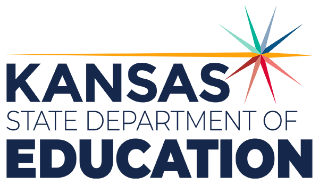 900 S.W. Jackson Street, Suite 102Topeka, Kansas 66612-1212https://www.ksde.orgThe Kansas State Department of Education does not discriminate on the basis of race, color, national origin, sex, disability or age in its programs and activities and provides equal access to any group officially affiliated with the Boy Scouts of America and other designated youth groups. The following person has been designated to handle inquiries regarding the nondiscrimination policies:	KSDE General Counsel, Office of General Counsel, KSDE, Landon State Office Building, 900 S.W. Jackson, Suite 102, Topeka, KS 66612, (785) 296-3201. Student name: Graduation Date:#DESCRIPTIONRATING1.1Describe components of a typical PLC system and its architecture.1.2Demonstrate knowledge pf basic numbering and computer technology.1.3Explain basic PLC function.#DESCRIPTIONRATING2.1Describe PLC memory and project organization.2.2Describe types of addressing used with/in PLC.2.3Interpret real-world I/O addresses.2.4Connect PC to PLC.2.5Configure I/O for projects.2.6Monitor point addressing.#DESCRIPTIONRATING3.1Write basic ladder logic program.3.2Work with timers and counters within ladder logic program.3.3Utilize math instructions and special functions in PLC.3.4Use structured text programming to develop routines.3.5Create sequential function chart routine.3.6Demonstrate use of various types of function blocks with PLC.#DESCRIPTIONRATING4.1Describe common data communications and their characteristics.4.2Use Ethernet TCP/IP protocols.4.3Troubleshoot communications systems in PLC.